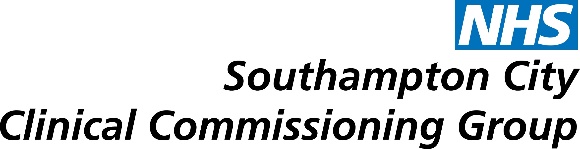 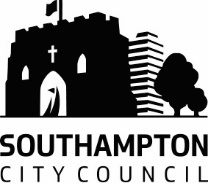 Southampton City CouncilArrangements for Placement of Children (General) Regulations 1991Notification of Placement or Change of Placement of Looked After ChildOnce completed please return this form via secure email to: LAC.Notifications@Southampton.gcsx.gov.ukOur Privacy Policy can be found at http://www.southampton.gov.uk/privacy , and this explains how we handle your personal data. We can provide a copy if you are unable to access the Internet.CHILD / YOUNG PERSON’S DETAILSCHILD / YOUNG PERSON’S DETAILSName of Child / Young Person (plus any aliases):Date of Birth:Gender:Name of placing authority:Social worker:Social worker’s telephone no:Out of Hours Service: Name & address of parent / person(s) with Parental Responsibility:Legal status:On Child Protection plan?On Children with Disabilities Register?Name of IRO:PLACEMENT DETAILSPLACEMENT DETAILSIs this a new placement, a change, or end of placement:Placed with (residential home / foster carer / organisation):Address:Date of commencement / change / termination of placement:Has this placement been contracted to provide any specialist services?New school attending:Previous school:New GP details:Previous GP:Are there any particular needs or risks to the child Southampton need to be aware of? (e.g. SEN, disability, YOS, CSE, outstanding health appointments) 